Instituto de Educação Infantil e JuvenilOutono, 2020. Londrina, 02 de Abril.Nome: ____________________________________ Turma: ____________Área do conhecimento: Inglês | Professor(a): LeandroEnglish – The PresentWatch the video using this link https://eslvideo.com/quiz.php?id=34741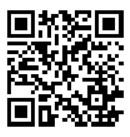   or the QR code: B) Now watch it again and answer the Quiz:1-	2-	3-	4-	5-	6-	7-	8-	9-	Score: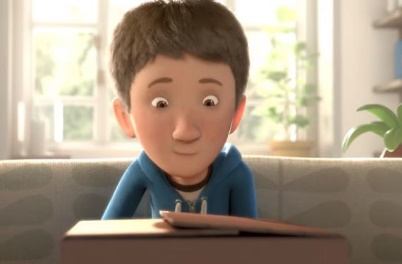 C) Describe the video in details:____________________________________________________________________________________________________________________________________________________________________________________________________________________________________________________________________________________________________________D) Do your self-evaluation of the day (D.P.O): _________  E) Post this document on Moodle!-I will be online during regular class time, you may contact me through: leandro.ieijf2@gmail.com using e-mail, Hangouts. 